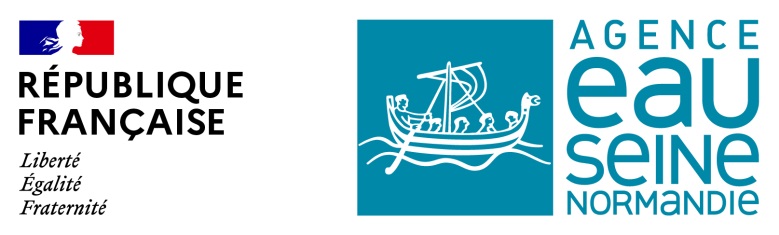 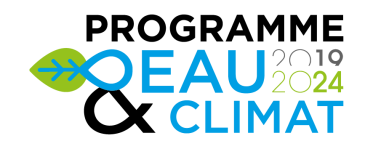 InternationalNom de l’interlocuteur agence de l’eau Seine-Normandie, si connu : 1 – IdentificationDemandeur / Attributaire :Nom ou Raison Sociale : Adresse : Code postal : 	Ville : N° SIRET : Nom et prénom de la personne en charge du dossier : Qualité : Tel : 	Courriel : Expérience dans le pays et en matière d’eau et d’assainissement : Bénéficiaire des travaux : Nom de la collectivité bénéficiaire des travaux : Nom et prénom du représentant local en charge du suivi du projet : Qualité : Courriel : 2 – Présentation du projet2.1	PrÉsentation technique du projet :Il s’agit : 	 d’études	 de travaux	 autre (précisez) : Objectif(s) du projet :Périmètre du projet :Fournir une carte indiquant la localisation géographique exacte du projet proposé, en précisant le nom de la ou des collectivités concernées, la /leur superficie et la densité de population. Les coordonnées GPS (wgs84) sont également communiquées.Précisez si le projet se trouve en milieu rural, semi-urbain, urbain.Concernant l’eau potable :Précisez le nombre de bénéficiaires.Précisez le nombre d’ouvrages projetés pour création ou réhabilitation.Pour chaque type d’équipement (forage, pompe à motricité humaine, puits modernes, adduction d’eau villageoise, aménagement de source, etc.), précisez la nature des travaux (réhabilitation, extension, création), le nombre, les prix unitaires, le dimensionnement (mètres linéaires, capacités de stockage, distribution), etc.Concernant l’assainissement :Précisez le nombre de bénéficiaires.Précisez le nombre d’ouvrages projetés.En distinguant les latrines publiques des latrines privées, précisez le nombre et le type d’ouvrages. En ce qui concerne les eaux usées, précisez le type d’épuration.Concernant les mesures de préservation ou de restauration des ressources en eau :Précisez la nature des mesures : études, aménagements, etc. Pour chaque type d’aménagement, précisez la nature des travaux (restauration, création), le nombre, les prix unitaires, le dimensionnement (mètres linéaires), etc.Concernant les mesures sociales d’accompagnement :Les actions de sensibilisation, de participation.Les actions de formation.Les structures de gestion (et/ou de défense des intérêts des usagers) pour l’eau et l’assainissement mises en place.Le prix de l’eau envisagé, son mode de gestion.Autres activités mises en œuvre pour assurer la pérennité du projet sur au moins dix ans (mécanismes de suivi créés par le projet, etc.).Evaluation externe et communication :Dans le cas où le montant de l’aide est supérieur ou égal à 100 000 euros, précisez quand, comment et par qui est réalisée l’évaluation externe.S’engager à faire au moins une communication publique sur le bassin, concernant le projet soutenu par l’agence de l’eau Seine-Normandie (dans le cadre de la semaine de la solidarité internationale par exemple).2.2	PrÉsentation calendaire et financiÈre :Planning de réalisation : 	Date prévisionnelle de début : 	de fin Coût global du projet :	 € 	dont  € en ressources humaines valorisées.Coût spécifique des composantes suivantes : Sont considérées comme des activités relevant de la maitrise d’œuvre :- les études préalables / diagnostic réalisées par un bureau d’étude externe ou par l’ONG qui porte le projet- les missions de suivi et de contrôle des travaux réalisées un bureau d’étude externe ou par l’ONG qui porte le projet.Ces activités font l’objet d’une remise de rapport technique et éventuellement financier.Plan de financement prévisionnel :3 – PiÈces À fournirL’agence de l'eau se réserve le droit de demander des pièces complémentaires lors de l’instruction du dossier.PiÈces à fournir selon la nature du demandeur* En cas de première demande d’aide ou de modification des statutsPiÈces à fournir PAR L’AUTORITÉ LOCALE CONCERNÉE AU SUDPiÈces à fournir SELON LA NATURE DE L’OPÉRATION4 – Caractéristiques financiÈres et techniques pour solder le projetLe montant définitif de l’aide est calculé au prorata du coût réel et définitif du projet éligible. En cas de dépassement du coût du projet, l’aide n’est pas révisée. En cas de réserve lors de la réception de l’ouvrage, le montant versé ne peut excéder 90 % du montant de l’aide attribuée (Titre I de la convention d’aide financière) jusqu’à la levée des réserves.Le solde  ne sera versé qu’après réception de l’ensemble des éléments suivants :ÉlÉments financiers :Le compte rendu financier du projet est détaillé par dépenses, prévisionnelles et réalisées, rédigé selon le modèle présenté ci-dessus (tableau ci-dessous).La photocopie de l’ensemble des factures des travaux (ou de l’étude).Un support numérique (clé usb, cédérom, etc.) présentant le scan de l’ensemble des justificatifs financiers et comptables (liés aux travaux, MSA, frais de fonctionnement, etc.).Un tableau Excel rédigé selon le modèle ci-dessous :Pour les associations, le bilan comptable certifié par un expert-comptable indépendant pour la durée du projet. ÉlÉments Techniques :Un rapport narratif technique décrivant les différents ouvrages (en précisant leurs coordonnées GPS, la fiche technique de l’ouvrage selon le modèle présenté en annexe et en fournissant les PV de réception) et les mesures sociales d’accompagnement réalisées. Pour les aides supérieures à 100 000 €, le rapport de l’évaluation externe devra également figurer dans les éléments techniques à remettre pour la demande de solde.5 – Demandes et EngagementsJe soussigné (e) (Nom, Prénom) En ma qualité de sollicite l’aide financière de l’agence de l’eau Seine-Normandie pour la réalisation du projet présenté dans le présent document et les pièces jointes associées et atteste être habilité pour présenter cette demande d’aide,certifie sur l’honneur l’exactitude des renseignements fournis,certifie que l’opération n’a pas démarré (1),m’engage à informer l’agence de l’eau Seine-Normandie en cas de modification du projet tel que décrit ci-dessus et dans les pièces annexées à la présente demande,certifie avoir entrepris les démarches administratives nécessaires relatives à l’opération projetée,certifie avoir pris connaissance des conditions du programme pluriannuel d’intervention de l’agence de l’eau Seine Normandie,certifie avoir pris connaissance des conditions générales d’attribution et de paiement des aides de l’agence de l’eau Seine-Normandie et m’engage à les respecter en cas d’attribution. A  , le Le demandeur (signature et cachet)PRECISION SUR LA NOTION DE DÉMARRAGE DE L’OPERATION Au sens de l’article 1 des conditions générales d’attribution et de paiement des aides de l’agence de l'eau, dans le cas où l’attributaire recourt à des prestataires pour l’exécution de l’opération, la date prise en compte pour apprécier le démarrage de l’exécution de l’opération est la date de signature du devis avec mention bon pour accord, en cas de marché la date indiquée dans le 1er ordre de service établi (de préparation ou de démarrage), pour les marchés sans ordre de service la date de notification du marché, d’affermissement ou la date de signature du bon de commande.taxes localesJe soussigné (e) (Nom, Prénom)  certifie sur l’honneur : être exonéré de taxes locales  ne pas être exonéré de taxes locales   A  , le Le demandeur (signature et cachet)FORMULAIREDE DEMANDE D’AIDE FINANCIEREFORMULAIREDE DEMANDE D’AIDE FINANCIERETitre complet du projetDurée du projetMontant global du projet € € €Montant demandé à l’agence de l’eau Seine-Normandie(en € et en %)Montant demandé à l’agence de l’eau Seine-Normandie(en € et en %) € %Description sommaire des ouvrages « eau »Description sommaire des ouvrages « eau »Description sommaire des ouvrages « eau »Description sommaire des ouvrages « eau »Description sommaire des ouvrages « assainissement »Description sommaire des ouvrages « assainissement »Description sommaire des ouvrages « assainissement »Description sommaire des ouvrages « assainissement »Description sommaire des mesures de préservation et/ou de restauration des ressources en eau :……….Description sommaire des mesures de préservation et/ou de restauration des ressources en eau :……….Description sommaire des mesures de préservation et/ou de restauration des ressources en eau :……….Description sommaire des mesures de préservation et/ou de restauration des ressources en eau :……….Description sommaire des « mesures sociales d’accompagnement »Description sommaire des « mesures sociales d’accompagnement »Description sommaire des « mesures sociales d’accompagnement »Description sommaire des « mesures sociales d’accompagnement »Description sommaire des « mesures sociales d’accompagnement »Description sommaire des « mesures sociales d’accompagnement »Description sommaire des « mesures sociales d’accompagnement »Nombre de bénéficiaires du projetNombre de bénéficiaires du projetNom de la collectivité du bassin Seine-Normandie partenaireNom de la collectivité du bassin Seine-Normandie partenaireNom de la collectivité du bassin Seine-Normandie partenaireNom de la collectivité du bassin Seine-Normandie partenaireMontant de sa participation (en € et en %)Montant de sa participation (en € et en %)Montant de sa participation (en € et en %) € € € %Mobilisation ThiollièreMobilisation Oudin-SantiniSi ce projet a été soutenu par l’agence de l’eau dans une phase précédente, indiquez le numéro de la convention et l’annéeSi ce projet a été soutenu par l’agence de l’eau dans une phase précédente, indiquez le numéro de la convention et l’annéeSi ce projet a été soutenu par l’agence de l’eau dans une phase précédente, indiquez le numéro de la convention et l’annéeSi ce projet a été soutenu par l’agence de l’eau dans une phase précédente, indiquez le numéro de la convention et l’annéeSi ce projet a été soutenu par l’agence de l’eau dans une phase précédente, indiquez le numéro de la convention et l’annéeCoût prévisionnel totalen € (HT)En € (TTC)en %L’alimentation en eau potableL’assainissementLes mesures de protection et/ou de restauration des ressources en eau…………………….……….Les mesures sociales d’accompagnementActivitéUnitéQuantitéCoût unitaire prévisionnel(€ TTC)Coût global prévisionnel(€ TTC)%Études préalables / diagnostic / MAITRE D’œuvre CONCEPTION… (1)Études préalables / diagnostic / MAITRE D’œuvre CONCEPTION… (1)Études préalables / diagnostic / MAITRE D’œuvre CONCEPTION… (1)Études préalables / diagnostic / MAITRE D’œuvre CONCEPTION… (1)Études préalables / diagnostic / MAITRE D’œuvre CONCEPTION… (1)Études préalables / diagnostic / MAITRE D’œuvre CONCEPTION… (1)1a1bTotal Études préalables (1)Total Études préalables (1)Total Études préalables (1)Total Études préalables (1)Travaux et maîtrise d’œuvre realisation (2-3-4)Travaux et maîtrise d’œuvre realisation (2-3-4)Travaux et maîtrise d’œuvre realisation (2-3-4)Travaux et maîtrise d’œuvre realisation (2-3-4)Travaux et maîtrise d’œuvre realisation (2-3-4)Travaux et maîtrise d’œuvre realisation (2-3-4)Pour la composante AEP (2)Pour la composante AEP (2)Pour la composante AEP (2)Pour la composante AEP (2)Pour la composante AEP (2)Pour la composante AEP (2)TravauxTravauxTravauxTravauxTravauxTravaux2a2bMaîtrise d’œuvreMaîtrise d’œuvreMaîtrise d’œuvreMaîtrise d’œuvreMaîtrise d’œuvreMaîtrise d’œuvre2…Total composante AEP (2)Total composante AEP (2)Total composante AEP (2)Total composante AEP (2)Pour la composante assainissement (3)Pour la composante assainissement (3)Pour la composante assainissement (3)Pour la composante assainissement (3)Pour la composante assainissement (3)Pour la composante assainissement (3) Travaux 3a3bMaîtrise d’œuvre3…Total composante assainissement (3)Total composante assainissement (3)Total composante assainissement (3)Total composante assainissement (3)Pour la composante préservation/restauration des ressources en eau (4)Pour la composante préservation/restauration des ressources en eau (4)Pour la composante préservation/restauration des ressources en eau (4)Pour la composante préservation/restauration des ressources en eau (4)Pour la composante préservation/restauration des ressources en eau (4)Pour la composante préservation/restauration des ressources en eau (4)Travaux 4a4bMaîtrise d’œuvre4…Total composante ressources en eau (4)Total composante ressources en eau (4)Total composante ressources en eau (4)Total composante ressources en eau (4)Pour la composante mesures sociales d’accompagnement (5)Pour la composante mesures sociales d’accompagnement (5)Pour la composante mesures sociales d’accompagnement (5)Pour la composante mesures sociales d’accompagnement (5)Pour la composante mesures sociales d’accompagnement (5)Pour la composante mesures sociales d’accompagnement (5)5a5bTotal composante MSA (5)Total composante MSA (5)Total composante MSA (5)Total composante MSA (5)Total travaux et maîtrise d’œuvre associée (2-3-4-5)Total travaux et maîtrise d’œuvre associée (2-3-4-5)Total travaux et maîtrise d’œuvre associée (2-3-4-5)Total travaux et maîtrise d’œuvre associée (2-3-4-5)Valorisation (travaux par les bénéficiaires, etc.) (6) *Valorisation (travaux par les bénéficiaires, etc.) (6) *Valorisation (travaux par les bénéficiaires, etc.) (6) *Valorisation (travaux par les bénéficiaires, etc.) (6) *Valorisation (travaux par les bénéficiaires, etc.) (6) *Valorisation (travaux par les bénéficiaires, etc.) (6) *6aTotal Valorisation (6)	Total Valorisation (6)	Total Valorisation (6)	Total Valorisation (6)	DEPENSES de fonctionnement (7)**DEPENSES de fonctionnement (7)**DEPENSES de fonctionnement (7)**DEPENSES de fonctionnement (7)**DEPENSES de fonctionnement (7)**DEPENSES de fonctionnement (7)**Total des dépenses de fonctionnement (7)Total des dépenses de fonctionnement (7)Total des dépenses de fonctionnement (7)Total des dépenses de fonctionnement (7)Évaluation externe du projet (8)***Évaluation externe du projet (8)***Évaluation externe du projet (8)***Évaluation externe du projet (8)***Évaluation externe du projet (8)***Évaluation externe du projet (8)***Total Évaluation externe du projet (8)Total Évaluation externe du projet (8)Total Évaluation externe du projet (8)Total Évaluation externe du projet (8)Sous-total des coûts du projet (en €, TTC)Sous-total des coûts du projet (en €, TTC)Sous-total des coûts du projet (en €, TTC)Sous-total des coûts du projet (en €, TTC)Total des coûts du projet (en €, TTC) (1-8)Total des coûts du projet (en €, TTC) (1-8)Total des coûts du projet (en €, TTC) (1-8)Total des coûts du projet (en €, TTC) (1-8)*la valorisation des travaux n’est pas retenue dans le calcul de l’aide.**l’agence de l'eau ne retiendra que 12% du montant global du projet (hors valorisation) pour les dépenses de fonctionnement. Par ailleurs ces dépenses sont plafonnées à 30 000€ par projet.***Si le montant de l’aide sollicitée auprès de l’agence de l'eau est supérieur à 100000€, le projet doit faire l’objet d’une évaluation externe dont le rapport sera présenté lors de la demande de solde de l’aide.OrganismeEtat du financement€(en TTC)RH valorisées%Fonds propres : Acquisagence de l’eau Seine-Normandie : Autres organismes :Collectivité du bassin Seine-Normandie : AcquisCollectivité bénéficiaire des travaux : AcquisTOTALNature du demandeurDocuments à fournirAssociation de solidarité internationale ou ONG  RIB  N° d’identification au répertoire national des associations (RNA) (ou à défaut n° de récépissé en Préfecture) Bilan comptable certifié par un expert-comptable indépendant sur les 3 années précédant la demandeCollectivité du bassin  Copie des statuts (*)     RIB  La délibération engageant la collectivité sur le projet et l’arrêté de subvention associé  La convention de coopération décentraliséeNature du demandeurDocuments à fournirAutorité locale bénéficiaire du projet locale au Sud  La date, la signature et la qualité du demandeur  Les noms du maître d’ouvrage et des propriétaires des ouvrages  L’engagement de réaliser les travaux conformément au projet, d’assurer la pérennité de l’opération et des ouvrages conformément au projet et de participer à hauteur d’au moins 5 % du montant retenu du projet  Le mandat donné à la personne morale porteuse de l’opération pour demander et recevoir l’aide financière de l’agence de l’eau Seine-NormandieNature d’opérationDocuments à fournirEtudes  Cahier des charges  Proposition technique et financière du bureau d’études retenuTravauxSe référer à la liste des documents mentionnée dans le descriptif technique  Mémoire explicatif (caractéristiques techniques du système, principaux problèmes rencontrés, études réalisées, volets réglementaires, environnemental, technique et financier, motivation de la démarche et objectifs de l’opération)  Description du projet (contenu, modalités d’implantation, caractéristiques techniques, etc. selon le modèle annexé au formulaire)  Echéancier de réalisation, détaillant les différentes phases de l’opérationDistinguerles facturespar composanteN° de lafactureLibellé de la facture numérotéeDate d’émission de la factureMontant en monnaie localeMontanten eurosComposanteTravauxComposanteMSACe formulaire est à retourner daté et signé par courrier à la Direction territoriale de votre secteur géographiquehttp://www.eau-seine-normandie.fr/agence-de-leau/service-investissement